Sang 45Mit hjertes tanker(Salme 19:14)1.       CAlt det der findes i mit sind,                     Gmmit hjertes tanker nat og dag         Dm– Jehova Gud, jeg beder til                  (D7)                           G7at det må ha’ dit velbehag.      COg når jeg ligger uden søvn,       Dmnår jeg er trist, når jeg har ondt,     (D7)                                   Cså lad mig tænke kun på dig                     D         G7          C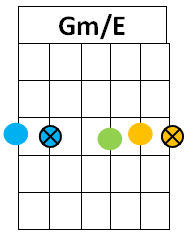 og alt hvad der er godt og sundt.2.          CHvad der er sandt, hvad der er ret,                     Gmalt det der fremmer sindets fred,        Dmdet rene og rosværdige,                       (D7)                           G7det skal mit hjerte dvæle ved.       CJeg vil fordybe mig hver dag   Dmi dine tanker, i dit ord.        (D7)                               CDin store visdom, kære Gud,              D         G7      Cfor altid i mit hjerte bor.